Service DefinitionService Management Services provide a single point of contact for users to engage a Service Provider for the management and resolution of Incidents and fulfilment of Service Requests. In an increasingly multi-sourcing and cloud-based environment the Service Management Services manage interfaces to external supplier services. This includes the people, processes, and tools required to deliver the services.  Service Contact DetailsService SummaryService Management Services Available (tick all that apply): End user support Infrastructure support Cloud services Standard applications (Microsoft) Bespoke applications 3rd party applications Networking and communications Corporate services (non-IT related) Coordination with Field Support when onsite support is requiredIntegration with Agency Workflow Management Tools ServiceNow☐ BMC (Remedy)☐ Axios (Assyst) Atlassian (JIRA Service Desk)☐ CA Service Management☐ Ivanti Service Manager Cherwell Service Management Agency or 3rd party provided toolsetSupplier ExperienceBusiness Environment Experience for this Service (tick all that apply):	Small scale business and enterprise environments (less than 500 users)	Medium scale business and enterprise environments (500 – 2500 users)	Large scale business and enterprise environments (2500+ users)	New market entrant (no existing experience)Delivery Methodology and Processes (tick all that apply):	Traditional delivery methodology and processes (e.g. ITILv3/ITSM/SDLC etc)	Modern service management delivery methodology and processes (DevOps, Lean/Agile, ITILv4)Accreditation, Certifications and CompetenciesPricing Model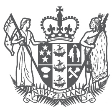 Service Management ServicesService Framework: Managed Services: Service Integration, Aggregation and Management: Service Management ServicesCompany logoContact Name:Contact Number:Contact Email:Service DescriptionPlease provide a summary of this service.  This is an opportunity for you to market your service to agencies.  Other service management servicesPlease identify any other relevant service management services available which are not included above. Other Please specifyBenefits and OutcomesPlease describe the benefits and outcomes a subscribing agency will realise from this service.Service and Personnel AvailabilityProvide information on the lead-time to provision this service following procurement by an agency.Case StudiesPlease provide at least one case study (in PDF format or URL link) as supporting evidence.If you do not have case studies, then please provide at least one use case. General experience in delivering and supporting this service locally in the New Zealand market	Please provide information on local experience relevant to this service.Specific industry and/or sector experience for this ServicePlease provide information on relevant sectors and industries that you have delivered this Service to.Public cloud experiencePlease provide information on your experience with public cloud environments relevant to this service.Organisational Quality Management Systems CertificationPlease provide information on any certifications held by your organisation (e.g. CMMI -Capability Maturity Model Integration).Managed Services Provider (MSP) CertificationsPlease provide information on any MSP certifications held by your organisation.Other Relevant Accreditations and CertificationsPlease provide detailsStandard Rate CardPlease provide your standard rate card or pricing model Pricing ModelPlease note that this pricing is indicative and final pricing will be negotiated when you conclude the SOW.Agencies will look at pricing to decide initial shortlist, so please provide meaningful info, such asRate cardBlended ratesVolume discountsOutcome based pricing options